PHYS 321		HCP Structure		Name:_________________________For the HCP crystal structure, show that the ideal c/a ratio is 1.633.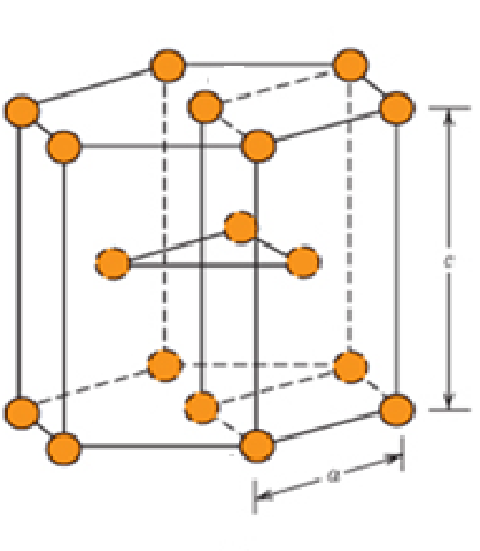 